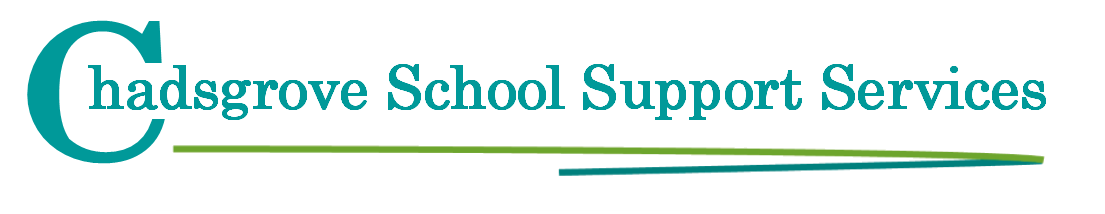 Medical Consent Form*Specialist teachers (VI)  are based at New College Worcester and operate on behalf of the Vision Impairment Team at Chadsgrove School Support Services  Name of child:Date of birth:School:Hospital (where vision is checked):Including address and contact detailsName of consultant:Hospital number (if possible):I agree to the specialist teacher from Chadsgrove School Support Services* having access to my child’s medical records.I agree to the specialist teacher from Chadsgrove School Support Services* having access to my child’s medical records.Name of Parent/Carer:Signature:Date:To be returned as part of the referral paperworkTo be returned as part of the referral paperwork